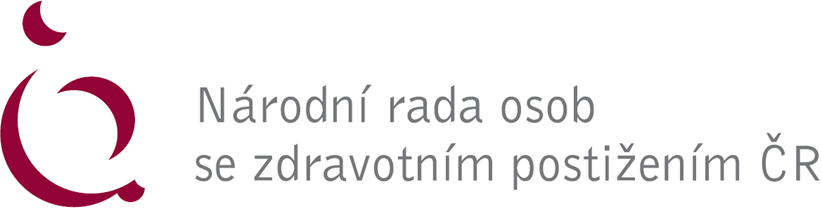 NRZP ÚSTECKÉHO KRAJE, 400 01 Ústí nad Labem, Štefánikova 25
U s n e s e n í Krajského shromáždění Národní rady OSOB SE ZDRAVOTNÍM POSTIŽENÍM ÚSTECKÉHO KRAJE konaného v Ústí nad Labem dne 15. listopadu 2017Krajského shromáždění Národní rady OSOB SE ZDRAVOTNÍM POSTIŽENÍM ÚSTECKÉHO KRAJE:Schvaluje:program jednání KSjednací řád KSzprávu o činnosti za období od posledního KSpodněty po doplnění Plánu vyrovnání příležitostí OZP Volí :                   Návrhovou komisi ve složení:                                                                         Eva Živnůstková, MVDr. Jiří Tichý, Vladimír TučekÚčast 73%Omlumeni:  AVAZ Děčín, Neomluveni: Svaz postižených civilizačními chorobami, Handicap Žatec, Labská stezka, Svaz DiabetikůPříloha: podněty po doplnění Plánu vyrovnání příležitostí OZPV Ústí nad Labem, dne 15. 11. 2017 					Jaroslav Slavík 
předseda NRZP ÚSTECKÉHO KRAJE 
400 01 Ústí nad Labem 
Štefánikova 25 
mob: 736105 447